Publicado en Málaga el 13/09/2017 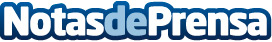 Aumenta la demanda de servicios de desatoros a través de internetUn reciente estudio realizado por la agencia de Marketing Online "Vision Click" ha determinado que la demanda de servicios relacionados con profesionales del sector de los desatoros a través de internet se ha visto incrementada en los últimos años de manera notable. ¿A qué se debe esto? Como consecuencia del incremento y avance de las nuevas tecnologías, un sector tan antiguo como el de la fontanería y los desatoros se ha visto obligado a adaptarse a los cambios que se están produciendo en nuestra sociedadDatos de contacto:Vision ClickNota de prensa publicada en: https://www.notasdeprensa.es/aumenta-la-demanda-de-servicios-de-desatoros-a_1 Categorias: Telecomunicaciones Andalucia E-Commerce http://www.notasdeprensa.es